Gott - mein VaterGebetsblatt 	Datum:________Bitte für jedes Mal und für jede Teilnehmerin deiner Gruppe kopierenPünktlich anfangen.Bitte mitbringen: Bibel, MIP-Heft, BleistiftAnbetung - Betet Gott an, für das wer Er ist: Seine Eigenschaften, Sein Name, Sein Charakter. (Bitte erwähne keine Gebetserhörung oder Anliegen während dieser Zeit.)Eigenschaft: Gott – mein VaterBibelwort(e): Matth. 6,9; Joh. 1,18; Eph. 4,6; 2. Kor.6,18Gedanken:Schuld bekennen - In der Stille bekennen wir unsere Sünden, dem Gott der vergibt               - 1. Joh. 1,9Danksagung - Danke Gott für konkrete Gebetserhörungen, für das, was Er getan hat. 
1. Thess. 5,18 (Bitte keine Gebetsanliegen während dieser Zeit.)Fürbitte - Bilde Gruppen mit zwei bis vier Teilnehmerinnen. Fürbitte für unsere KinderUnd jeder...ohne Ausnahme soll zur Ehre Gottes, des Vaters, bekennen: Jesus Christus ist der Herr!                                                                                		Nach Phil.2,11Wie viel  mehr wird euer Vater im Himmel denen Gutes schenken, die ihn darum bitten!										Nach Matth.7,11Kind 1:Kind 2:Kind 3:Besondere Anliegen:Kind 1:Kind 2:Kind 3:Fürbitte für Lehrer Und jeder...ohne Ausnahme soll zur Ehre Gottes, des Vaters, bekennen: Jesus Christus ist der Herr!                                                                                              	Nach Phil.2,11Wie viel  mehr wird euer Vater im Himmel denen Gutes schenken, die ihn darum bitten!  Nach Matth.7,11Besondere Anliegen:Fürbitte für Anliegen der Schule:Fürbitte für MIP: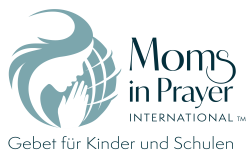 Denke daran: Gebetsanliegen der Gruppe bleiben in der Gruppe!  